Publicado en España el 08/03/2022 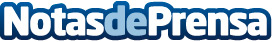 Mejor Seguro Vida enumera los 5 principales beneficios de contratar una póliza de este tipoLos seguros de vida son un fijo en el sector como una de las tipologías más comunes en la vida de los ciudadanos que buscan una protección integral y totalmente personalizada, sostienen los expertos de Mejor Seguro VidaDatos de contacto:Mejor Seguro Vida616 979 096 Nota de prensa publicada en: https://www.notasdeprensa.es/mejor-seguro-vida-enumera-los-5-principales Categorias: Nacional Finanzas Sociedad Seguros http://www.notasdeprensa.es